University of Larbi Ben M'Hidi Oum El Bouaghi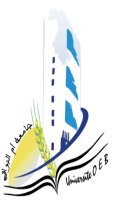 جامعة العربي بن مهيدي أم البواقي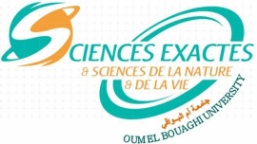 Faculty of Exact Sciences and Natural and Life Sciencesكلية العلوم الدقيقة والعلوم الطبيعية والحياةDepartment of Natural and Life Sciencesقسم العلوم الطبيعية والحياة                *جدول معاينة أوراق الامتحانات لطلبة السنة الثانية ماستر بيوتكنولوجيا نباتالتاريخالمقياسالأستاذ)ة(الوقتالقاعةالأحد 28/01/2024Méthodologie de la recherche scientifiqueMalki samira9 : 00-10 :007الأحد 	28 /01/2024Physiologie et biochimievégétale appliquéeMalki samira10 : 00-11 :007الأحد 	28/01/2024Utilisations industrielles de laproduction végétaleMalki samira11 : 00-12 :007الاحد 	28/01/2024Évaluation et gestion desressources génétiquesZaidi sara12 :00-13 :007الاثنين 	29/01/2024EntreprenariatKallache .R9 : 00-10 :007الاثنين 29/01/2024Méthodologie de l’amélioration génétique  des plantesChehili fatima10 : 00-11 :007الاثنين 29/01/2024Signalisation cellulaire etrégulation géniqueKarouche saida11 : 00-12 :00730/01/2024 	الثلاثاءTechniques et applications dela fermentation microbienneHemamas mokhtar9 :30-10:307